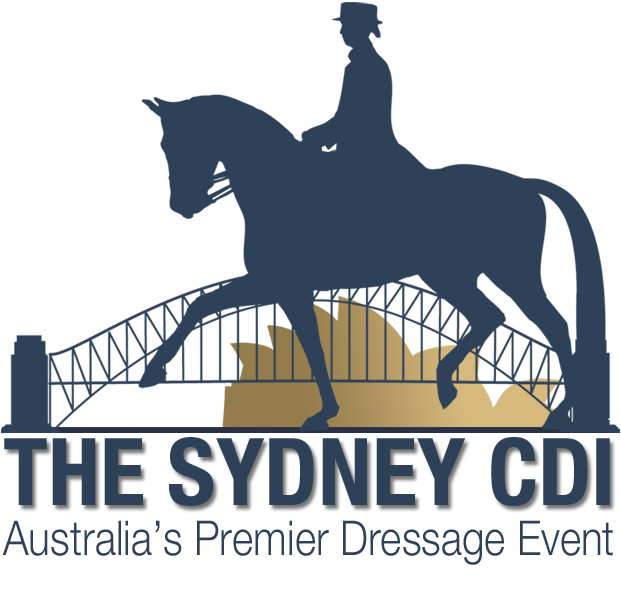 3, 4, 5 May 2018Hotel to venue and back bus service bookingAvailable to ticket holders onlyFrom the Mercure Liverpool to the Sydney International Equestrian CentreThe Organising Committee will provide a daily shuttle service from the Mercure to SIEC for Sydney CDI ticket holders. Please let us know if you are interested in this service. A morning pick-up from the hotel and return in the afternoon (or evening on Saturday) is planned.  A small fee may be payable for the service depending on the level of interest.Please email this form to:  toni.venhaus@bigpond.com Enq: Toni Venhaus 0418 686 781Name:Mobile:E-mail:No of passengers:Dates you wish to use the bus: Other comments:Ticket details:  Please provide details or reference number for your ticket booking: